Students in Ms. Smith’s Homeroom were polled to find out how many of them owned an IPhone and/or an IPad.  The Venn diagram below shows the results:Students in Mrs Smith’s Homeroom:What facts can we determine from the Venn Daigram?How many students only have an Iphone? How many students only have an IPad?How many students nave neither?How many students are in Mrs. Smith’s  homeroom?If a student is selected randomly, find the proability that:The student has bothThe student has neitherThe student has either an IPhone or IPadThe student has an IPad, given that they don’t have an IPhoneThe following Venn diagram shows what the members of the literature club read over the summer: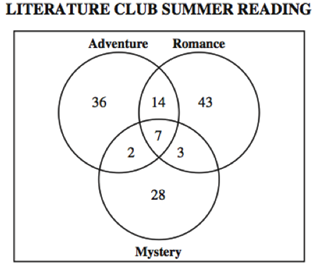 If a student is selected at random, find the following probability that the student read :A mysteryA romance or adventureAll three typesNeither romance nor mysteryA college  surveyed 1125 freshman students about which meals they ate in the school cafeteria.  The findings were as follows:25 ate only breakfast, 15 ate only lunch, 50 ate only dinner, 60 ate only lunch and breakfast, 225 ate only lunch and dinner, 500 ate only dinner and breakfast, 240 ate all three meals in the cafeteria.Fill in the Venn DiagramIf a student is selected at random, find the following probability that the student:Ate only breakfastAte breakfast & lunch but not dinnerAte at least 2 mealsAte only 1 mealAte exactly two mealsDid not eat in the caferteria The two-way table describes 595 students who responded to a school survyer about eating breakfast.  Construct a Venn Diagram of these dats using Event B=eats breakfast regularly and Event M=is male.MaleFemaleTotalEat breakfast regularly190110300Don’t eat breakfast regularly130165295Total320275595